NAŘÍZENÍ JIHOČESKÉHO KRAJEze dne 8. 2. 2024o vyhlášení přírodní památky Pančice a jejího ochranného pásmaa o stanovení jejich bližších ochranných podmínekRada Jihočeského kraje vydává dne 8. 2. 2024 podle § 36 a § 77a odst. 2 zákona č. 114/1992 Sb., o ochraně přírody a krajiny, ve znění pozdějších předpisů, dále podle § 7 a § 59 odst. 1 písm. k) zákona č. 129/2000 Sb., o krajích, ve znění pozdějších předpisů, toto nařízení.Článek 1Vymezení přírodní památky a jejího ochranného pásmaTímto nařízením se zřizuje přírodní památka Pančice včetně ochranného pásma a stanovují se omezení ve využití jejího území.Přírodní památka včetně ochranného pásma se nachází ve správním obvodu obce s rozšířenou působností Prachatice, v obvodu územní působnosti obcí Mičovice a Lhenice. Přírodní památka a ochranné pásmo zahrnují část katastrálních území Ratiborova Lhota, Mičovice a Třebanice.Hranice přírodní památky se stanoví uzavřeným geometrickým obrazcem s přímými stranami, jehož vrcholy jsou určeny souřadnicemi systému jednotné trigonometrické sítě katastrální (dále jen „S-JTSK“). Seznam souřadnic v souřadnicovém systému S-JTSK jednotlivých vrcholů geometrického obrazce, je uveden v příloze č. 1 k tomuto nařízení.Hranice ochranného pásma přírodní památky Pančice je stanovena uzavřeným geometrickým obrazcem s přímými stranami, jehož vrcholy jsou určeny souřadnicemi udanými v souřadnicovém systému S-JTSK. Seznam souřadnic v souřadnicovém systému S-JTSK jednotlivých vrcholů geometrického obrazce, jak jdou v obrazci za sebou, je uveden v příloze č. 2 tohoto nařízení.Grafické znázornění území přírodní památky Pančice a jejího ochranného pásma je zakresleno do katastrální mapy, která je přílohou č. 3 tohoto nařízení.Článek 2Předmět ochranyKomplex prameništních a potočních olšin s početnou populací bledule jarní a přírodním tokem Melhutky, vlhkých luk s ohroženými druhy rostlin a přirozeného porostu lipové doubravy.Článek 3Bližší ochranné podmínkyJen se souhlasem příslušného orgánu ochrany přírody lze na území přírodní památky:povolovat změny druhu pozemků nebo způsobů jejich využití, povolovat a provádět změny vodního režimu pozemků;povolovat a umisťovat nové stavby;zřizovat skládky jakýchkoli materiálů, kromě krátkodobého uložení dřevní hmoty na lesních pozemcích;umisťovat nová myslivecká zařízení k přikrmování zvěře, přikrmovat zvěř mimo přikrmovací zařízení a vypouštět odchovanou zvěř;hnojit pozemky, používat biocidy;vjíždět motorovými i bezmotorovými dopravními prostředky včetně jízdních kol na území přírodní památky s výjimkou vozidel složek integrovaného záchranného systému, vlastníků nebo nájemců příslušných pozemků, veřejné správy a vozidel nezbytných pro zajištění péče o pozemky.Souhlasy uvedené v bodech a) až f) se nevyžadují, pokud tyto činnosti vykonává přímo příslušný orgán ochrany přírody, nebo jsou příslušným orgánem ochrany přírody požadovány v rámci realizace schváleného plánu péče nebo v rámci opatření ke zlepšení stavu prostředí přírodní památky.Článek 4Činnosti a zásahy vázané na předchozí souhlas orgánu ochrany přírody v ochranném pásmuPro ochranné pásmo přírodní památky se nestanovují bližší ochranné podmínky.Článek 5Zrušující ustanoveníToto nařízení ruší část „Pančice V Řekách“ čl. 1, odst. a) vyhlášky č. 1/92 Okresního úřadu Prachatice, o chráněných územích přírody v okrese Prachatice ze dne 3. 3. 1992, s účinností ode dne 15. 4. 1992.Článek 6Obecná ustanoveníPorušení povinnosti stanovené tímto nařízením lze postihnout jako přestupek.Článek 7ÚčinnostToto nařízení nabývá účinnosti patnáctým dnem následujícím po dni vyhlášení ve Sbírce právních předpisů územních samosprávných celků a některých správních úřadů.      Mgr. František Talíř v.r.	           MUDr. Martin Kuba v.r.	  1. náměstek hejtmana	     hejtmanPříloha č. 1 k nařízení Jihočeského kraje ze dne 8. 2. 2024: seznam souřadnic v souřadnicovém systému S–JTSK jednotlivých vrcholů geometrického obrazce, kterými jsou stanoveny hranice přírodní památky Pančice.Příloha č. 2 k nařízení Jihočeského kraje ze dne 8. 2. 2024: seznam souřadnic v souřadnicovém systému S-JTSK jednotlivých vrcholů geometrického obrazce, kterými jsou stanoveny hranice ochranného pásma přírodní památky Pančice.Vnější obrazecVnitřní obrazecPříloha č. 3 k nařízení Jihočeského kraje ze dne 8. 2. 2024: vymezení přírodní památky Pančice a jejího ochranného pásma na podkladu katastrální mapy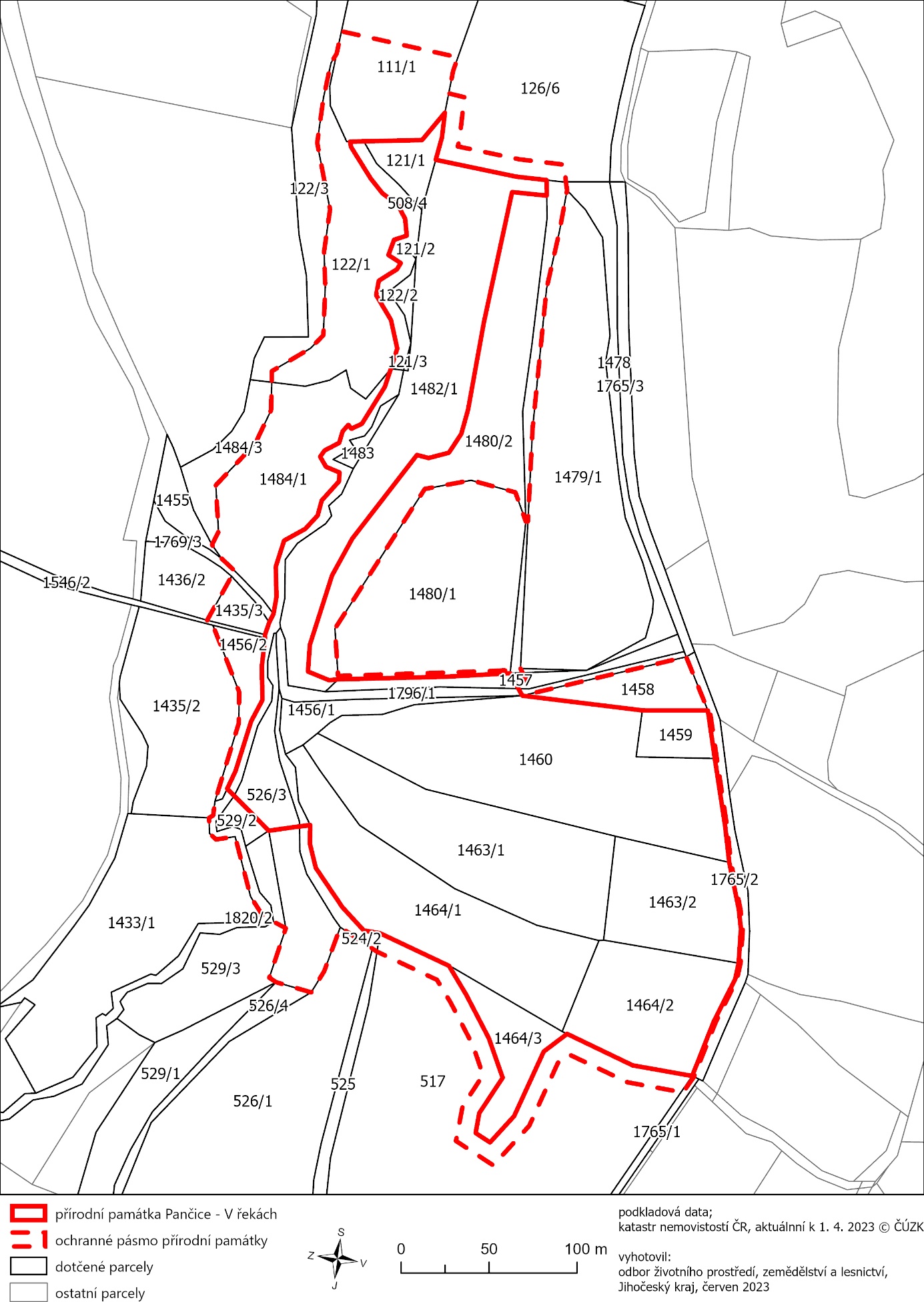 číslo bodusouřadnice – Y [m] souřadnice – X [m]pořadí bodu v obrazcizdroj souřadnic1780 632,801 159 290,501výpočet2780 619,801 159 274,902výpočet3780 621,471 159 288,963výpočet4780 625,011 159 301,704výpočet5780 579,431 159 311,255výpočet6780 562,011 159 313,226výpočet7780 562,001 159 314,407výpočet8780 561,931 159 322,068výpočet9780 581,631 159 320,019výpočet10780 597,691 159 394,1810výpočet11780 606,661 159 443,6811výpočet12780 610,501 159 457,3912výpočet13780 617,551 159 468,0913výpočet14780 629,071 159 471,0914výpočet15780 635,691 159 469,3815výpočet16780 672,411 159 516,8416výpočet17780 683,931 159 537,8117výpočet18780 696,531 159 577,1918výpočet19780 697,601 159 592,3819výpočet20780 685,641 159 597,3020výpočet21780 680,381 159 596,8021výpočet22780 619,351 159 595,3222výpočet23780 582,751 159 593,3423výpočet24780 575,861 159 606,0724výpočet25780 507,641 159 614,4425výpočet26780 470,401 159 614,4926výpočet27780 466,471 159 641,7727výpočet28780 460,601 159 680,1228výpočet29780 458,271 159 700,7829výpočet30780 452,881 159 727,2130výpočet31780 451,631 159 738,5831výpočet32780 452,941 159 758,0032výpočet33780 454,841 159 766,9733výpočet34780 467,011 159 791,0234výpočet35780 479,311 159 822,0935výpočet36780 513,171 159 816,0636výpočet37780 550,371 159 798,1937výpočet38780 563,661 159 808,2238výpočet39780 580,471 159 844,8839výpočet40780 594,181 159 859,8540výpočet41780 602,341 159 854,5041výpočet42780 600,301 159 843,2242výpočet43780 586,991 159 823,1043výpočet44780 594,861 159 800,6444výpočet45780 607,741 159 775,8745výpočet46780 617,491 159 759,5446výpočet47780 656,701 159 741,0147výpočet48780 665,901 159 739,4548výpočet49780 678,021 159 726,2649výpočet50780 693,151 159 703,9050výpočet51780 696,471 159 690,3551výpočet52780 696,331 159 679,5352výpočet53780 702,391 159 680,3253výpočet54780 719,871 159 682,7854výpočet55780 739,461 159 662,9355výpočet56780 743,491 159 658,9556výpočet57780 738,751 159 648,8957výpočet58780 729,851 159 620,5658výpočet59780 723,471 159 608,5759výpočet60780 723,821 159 589,3860výpočet61780 721,981 159 573,4061výpočet62780 721,991 159 571,3962výpočet63780 719,601 159 564,4563výpočet64780 717,191 159 559,6364výpočet65780 715,501 159 550,0265výpočet66780 715,881 159 532,7666výpočet67780 711,161 159 518,0167výpočet68780 699,161 159 511,3568výpočet69780 692,111 159 503,7769výpočet70780 689,761 159 495,1770výpočet71780 680,011 159 484,4071výpočet72780 679,631 159 479,3272výpočet73780 687,331 159 476,1073výpočet74780 690,701 159 470,3574výpočet75780 688,161 159 466,8275výpočet76780 679,871 159 462,4976výpočet77780 677,911 159 455,9477výpočet78780 674,631 159 452,2378výpočet79780 672,931 159 454,4879výpočet80780 666,931 159 451,6180výpočet81780 653,941 159 430,6881výpočet82780 650,511 159 420,3882výpočet83780 646,871 159 408,8983výpočet84780 650,461 159 392,6484výpočet85780 658,851 159 378,5785výpočet86780 657,351 159 370,3986výpočet87780 647,021 159 363,8887výpočet88780 644,881 159 360,3588výpočet89780 651,891 159 355,7889výpočet90780 648,681 159 347,1590výpočet91780 641,471 159 344,8091výpočet92780 642,401 159 335,2292výpočet93780 646,601 159 327,2793výpočet94780 655,371 159 320,6494výpočet95780 661,991 159 312,2995výpočet96780 673,161 159 294,3696výpočet97780 673,681 159 291,3697výpočet98780 665,881 159 291,2098výpočetčíslo bodusouřadnice – Y [m] souřadnice – X [m]pořadí bodu v obrazcizdroj souřadnic1780 688,781 159 266,371výpočet2780 684,491 159 246,652výpočet3780 681,261 159 241,313výpočet4780 678,581 159 228,704výpočet5780 612,411 159 243,475výpočet6780 615,101 159 251,106výpočet7780 617,641 159 263,967výpočet8780 608,731 159 266,168výpočet9780 611,601 159 290,849výpočet10780 612,511 159 294,1010výpočet11780 577,611 159 301,4111výpočet12780 551,881 159 304,4812výpočet13780 550,401 159 319,0013výpočet14780 554,831 159 342,8514výpočet15780 562,041 159 374,8015výpočet16780 569,981 159 454,2416výpočet17780 572,651 159 507,1317výpočet18780 573,841 159 507,1918výpočet19780 579,731 159 490,6019výpočet20780 604,931 159 483,7520výpočet21780 631,231 159 488,6621výpočet22780 682,281 159 568,0022výpočet23780 680,511 159 594,8423výpočet24780 636,831 159 593,5224výpočet25780 619,301 159 592,9925výpočet26780 582,571 159 591,6126výpočet27780 576,861 159 590,6427výpočet28780 569,691 159 604,6128výpočet29780 482,731 159 584,0229výpočet30780 470,891 159 613,2730výpočet31780 469,341 159 614,3231výpočet32780 465,341 159 641,6532výpočet33780 459,571 159 680,1733výpočet34780 457,331 159 700,5334výpočet35780 451,961 159 727,0935výpočet36780 450,561 159 738,5936výpočet37780 451,871 159 758,0737výpočet38780 453,901 159 767,3238výpočet39780 465,921 159 791,5039výpočet40780 478,341 159 822,6440výpočet41780 484,571 159 831,4641výpočet42780 516,051 159 825,6842výpočet43780 549,251 159 809,8943výpočet44780 555,561 159 814,5944výpočet45780 571,881 159 850,3645výpočet46780 592,321 159 872,8746výpočet47780 613,511 159 859,0047výpočet48780 609,731 159 839,2748výpočet49780 598,131 159 821,6049výpočet50780 603,971 159 804,5450výpočet51780 624,341 159 767,4951výpočet52780 658,381 159 751,4852výpočet53780 660,971 159 749,7653výpočet54780 679,241 159 737,6254výpočet55780 688,361 159 762,5955výpočet56780 695,791 159 774,6156výpočet57780 715,681 159 768,8357výpočet58780 719,581 159 766,2958výpočet59780 710,181 159 738,1959výpočet60780 717,201 159 734,3960výpočet61780 723,231 159 731,1161výpočet62780 730,161 159 720,3062výpočet63780 738,981 159 686,1363výpočet64780 749,871 159 687,7564výpočet65780 753,571 159 684,2465výpočet66780 753,781 159 675,5066výpočet67780 751,431 159 674,0967výpočet68780 750,441 159 666,0568výpočet69780 736,931 159 621,7969výpočet70780 736,651 159 604,0970výpočet71780 751,621 159 566,0871výpočet72780 751,011 159 564,2072výpočet73780 754,881 159 563,2473výpočet74780 741,011 159 538,2674výpočet75780 738,071 159 536,2975výpočet76780 746,711 159 528,1376výpočet77780 752,111 159 520,4077výpočet78780 748,411 159 512,9178výpočet79780 749,961 159 486,5779výpočet80780 727,591 159 462,9480výpočet81780 718,551 159 443,9181výpočet82780 718,141 159 428,0782výpočet83780 718,171 159 421,7983výpočet84780 696,151 159 408,7484výpočet85780 688,841 159 401,3485výpočet86780 687,771 159 373,4586výpočet87780 688,461 159 353,9187výpočet88780 685,051 159 329,9188výpočet89780 692,351 159 292,0889výpočetčíslo bodusouřadnice – Y [m] souřadnice – X [m]pořadí bodu v obrazcizdroj souřadnic1780 673,161 159 294,361výpočet2780 661,991 159 312,292výpočet3780 655,371 159 320,643výpočet4780 646,601 159 327,274výpočet5780 642,401 159 335,225výpočet6780 641,471 159 344,806výpočet7780 648,681 159 347,157výpočet8780 651,891 159 355,788výpočet9780 644,881 159 360,359výpočet10780 647,021 159 363,8810výpočet11780 657,351 159 370,3911výpočet12780 658,851 159 378,5712výpočet13780 650,461 159 392,6413výpočet14780 646,871 159 408,8914výpočet15780 650,511 159 420,3815výpočet16780 653,941 159 430,6816výpočet17780 666,931 159 451,6117výpočet18780 672,931 159 454,4818výpočet19780 674,631 159 452,2319výpočet20780 677,911 159 455,9420výpočet21780 679,871 159 462,4921výpočet22780 688,161 159 466,8222výpočet23780 690,701 159 470,3523výpočet24780 687,331 159 476,1024výpočet25780 679,631 159 479,3225výpočet26780 680,011 159 484,4026výpočet27780 689,761 159 495,1727výpočet28780 692,111 159 503,7728výpočet29780 699,161 159 511,3529výpočet30780 711,161 159 518,0130výpočet31780 715,881 159 532,7631výpočet32780 715,501 159 550,0232výpočet33780 717,191 159 559,6333výpočet34780 719,601 159 564,4534výpočet35780 721,991 159 571,3935výpočet36780 721,981 159 573,4036výpočet37780 723,821 159 589,3837výpočet38780 723,471 159 608,5738výpočet39780 729,851 159 620,5639výpočet40780 738,751 159 648,8940výpočet41780 743,491 159 658,9541výpočet42780 739,461 159 662,9342výpočet43780 719,871 159 682,7843výpočet44780 702,391 159 680,3244výpočet45780 696,331 159 679,5345výpočet46780 696,471 159 690,3546výpočet47780 693,151 159 703,9047výpočet48780 678,021 159 726,2648výpočet49780 665,901 159 739,4549výpočet50780 656,701 159 741,0150výpočet51780 617,491 159 759,5451výpočet52780 607,741 159 775,8752výpočet53780 594,861 159 800,6453výpočet54780 586,991 159 823,1054výpočet55780 600,301 159 843,2255výpočet56780 602,341 159 854,5056výpočet57780 594,181 159 859,8557výpočet58780 580,471 159 844,8858výpočet59780 563,661 159 808,2259výpočet60780 550,371 159 798,1960výpočet61780 513,171 159 816,0661výpočet62780 479,311 159 822,0962výpočet63780 467,011 159 791,0263výpočet64780 454,841 159 766,9764výpočet65780 452,941 159 758,0065výpočet66780 451,631 159 738,5866výpočet67780 452,881 159 727,2167výpočet68780 458,271 159 700,7868výpočet69780 460,601 159 680,1269výpočet70780 466,471 159 641,7770výpočet71780 470,401 159 614,4971výpočet72780 507,641 159 614,4472výpočet73780 575,861 159 606,0773výpočet74780 582,751 159 593,3474výpočet75780 619,351 159 595,3275výpočet76780 680,381 159 596,8076výpočet77780 685,641 159 597,3077výpočet78780 697,601 159 592,3878výpočet79780 696,531 159 577,1979výpočet80780 683,931 159 537,8180výpočet81780 672,411 159 516,8481výpočet82780 635,691 159 469,3882výpočet83780 629,071 159 471,0983výpočet84780 617,551 159 468,0984výpočet85780 610,501 159 457,3985výpočet86780 606,661 159 443,6886výpočet87780 597,691 159 394,1887výpočet88780 581,631 159 320,0188výpočet89780 561,931 159 322,0689výpočet90780 562,001 159 314,4090výpočet91780 562,011 159 313,2291výpočet92780 579,431 159 311,2592výpočet93780 625,011 159 301,7093výpočet94780 621,471 159 288,9694výpočet95780 619,801 159 274,9095výpočet96780 632,801 159 290,5096výpočet97780 665,881 159 291,2097výpočet98780 673,681 159 291,3698výpočet